Todos los plazos son de cumplimiento obligatorio, de acuerdo con lo establecido en el artículo 47 de las NB-SABS. 1.    CONVOCATORIA1.    CONVOCATORIA1.    CONVOCATORIA1.    CONVOCATORIA1.    CONVOCATORIA1.    CONVOCATORIA1.    CONVOCATORIA1.    CONVOCATORIA1.    CONVOCATORIA1.    CONVOCATORIA1.    CONVOCATORIA1.    CONVOCATORIA1.    CONVOCATORIA1.    CONVOCATORIA1.    CONVOCATORIA1.    CONVOCATORIA1.    CONVOCATORIA1.    CONVOCATORIA1.    CONVOCATORIA1.    CONVOCATORIA1.    CONVOCATORIA1.    CONVOCATORIA1.    CONVOCATORIA1.    CONVOCATORIA1.    CONVOCATORIA1.    CONVOCATORIA1.    CONVOCATORIA1.    CONVOCATORIA1.    CONVOCATORIA1.    CONVOCATORIA1.    CONVOCATORIA1.    CONVOCATORIA1.    CONVOCATORIA1.    CONVOCATORIA1.    CONVOCATORIA1.    CONVOCATORIA1.    CONVOCATORIA1.    CONVOCATORIA1.    CONVOCATORIA1.    CONVOCATORIA1.    CONVOCATORIA1.    CONVOCATORIA1.    CONVOCATORIA1.    CONVOCATORIA1.    CONVOCATORIA1.    CONVOCATORIA1.    CONVOCATORIASe convoca a la presentación de Cotizaciones para el siguiente proceso:Se convoca a la presentación de Cotizaciones para el siguiente proceso:Se convoca a la presentación de Cotizaciones para el siguiente proceso:Se convoca a la presentación de Cotizaciones para el siguiente proceso:Se convoca a la presentación de Cotizaciones para el siguiente proceso:Se convoca a la presentación de Cotizaciones para el siguiente proceso:Se convoca a la presentación de Cotizaciones para el siguiente proceso:Se convoca a la presentación de Cotizaciones para el siguiente proceso:Se convoca a la presentación de Cotizaciones para el siguiente proceso:Se convoca a la presentación de Cotizaciones para el siguiente proceso:Se convoca a la presentación de Cotizaciones para el siguiente proceso:Se convoca a la presentación de Cotizaciones para el siguiente proceso:Se convoca a la presentación de Cotizaciones para el siguiente proceso:Se convoca a la presentación de Cotizaciones para el siguiente proceso:Se convoca a la presentación de Cotizaciones para el siguiente proceso:Se convoca a la presentación de Cotizaciones para el siguiente proceso:Se convoca a la presentación de Cotizaciones para el siguiente proceso:Se convoca a la presentación de Cotizaciones para el siguiente proceso:Se convoca a la presentación de Cotizaciones para el siguiente proceso:Se convoca a la presentación de Cotizaciones para el siguiente proceso:Se convoca a la presentación de Cotizaciones para el siguiente proceso:Se convoca a la presentación de Cotizaciones para el siguiente proceso:Se convoca a la presentación de Cotizaciones para el siguiente proceso:Se convoca a la presentación de Cotizaciones para el siguiente proceso:Se convoca a la presentación de Cotizaciones para el siguiente proceso:Se convoca a la presentación de Cotizaciones para el siguiente proceso:Se convoca a la presentación de Cotizaciones para el siguiente proceso:Se convoca a la presentación de Cotizaciones para el siguiente proceso:Se convoca a la presentación de Cotizaciones para el siguiente proceso:Se convoca a la presentación de Cotizaciones para el siguiente proceso:Se convoca a la presentación de Cotizaciones para el siguiente proceso:Se convoca a la presentación de Cotizaciones para el siguiente proceso:Se convoca a la presentación de Cotizaciones para el siguiente proceso:Se convoca a la presentación de Cotizaciones para el siguiente proceso:Se convoca a la presentación de Cotizaciones para el siguiente proceso:Se convoca a la presentación de Cotizaciones para el siguiente proceso:Se convoca a la presentación de Cotizaciones para el siguiente proceso:Se convoca a la presentación de Cotizaciones para el siguiente proceso:Se convoca a la presentación de Cotizaciones para el siguiente proceso:Se convoca a la presentación de Cotizaciones para el siguiente proceso:Se convoca a la presentación de Cotizaciones para el siguiente proceso:Se convoca a la presentación de Cotizaciones para el siguiente proceso:Se convoca a la presentación de Cotizaciones para el siguiente proceso:Se convoca a la presentación de Cotizaciones para el siguiente proceso:Se convoca a la presentación de Cotizaciones para el siguiente proceso:Se convoca a la presentación de Cotizaciones para el siguiente proceso:Se convoca a la presentación de Cotizaciones para el siguiente proceso:Entidad ConvocanteEntidad ConvocanteEntidad Convocante::BANCO CENTRAL DE BOLIVIABANCO CENTRAL DE BOLIVIABANCO CENTRAL DE BOLIVIABANCO CENTRAL DE BOLIVIABANCO CENTRAL DE BOLIVIABANCO CENTRAL DE BOLIVIABANCO CENTRAL DE BOLIVIABANCO CENTRAL DE BOLIVIABANCO CENTRAL DE BOLIVIABANCO CENTRAL DE BOLIVIABANCO CENTRAL DE BOLIVIABANCO CENTRAL DE BOLIVIABANCO CENTRAL DE BOLIVIABANCO CENTRAL DE BOLIVIABANCO CENTRAL DE BOLIVIABANCO CENTRAL DE BOLIVIABANCO CENTRAL DE BOLIVIABANCO CENTRAL DE BOLIVIABANCO CENTRAL DE BOLIVIABANCO CENTRAL DE BOLIVIABANCO CENTRAL DE BOLIVIABANCO CENTRAL DE BOLIVIABANCO CENTRAL DE BOLIVIABANCO CENTRAL DE BOLIVIABANCO CENTRAL DE BOLIVIABANCO CENTRAL DE BOLIVIABANCO CENTRAL DE BOLIVIABANCO CENTRAL DE BOLIVIABANCO CENTRAL DE BOLIVIABANCO CENTRAL DE BOLIVIABANCO CENTRAL DE BOLIVIABANCO CENTRAL DE BOLIVIABANCO CENTRAL DE BOLIVIABANCO CENTRAL DE BOLIVIABANCO CENTRAL DE BOLIVIABANCO CENTRAL DE BOLIVIABANCO CENTRAL DE BOLIVIABANCO CENTRAL DE BOLIVIABANCO CENTRAL DE BOLIVIABANCO CENTRAL DE BOLIVIAModalidad de ContrataciónModalidad de ContrataciónModalidad de Contratación::Apoyo Nacional a la Producción y EmpleoApoyo Nacional a la Producción y EmpleoApoyo Nacional a la Producción y EmpleoApoyo Nacional a la Producción y EmpleoApoyo Nacional a la Producción y EmpleoApoyo Nacional a la Producción y EmpleoApoyo Nacional a la Producción y EmpleoApoyo Nacional a la Producción y EmpleoApoyo Nacional a la Producción y EmpleoApoyo Nacional a la Producción y EmpleoApoyo Nacional a la Producción y EmpleoApoyo Nacional a la Producción y EmpleoApoyo Nacional a la Producción y EmpleoApoyo Nacional a la Producción y EmpleoApoyo Nacional a la Producción y EmpleoApoyo Nacional a la Producción y EmpleoApoyo Nacional a la Producción y EmpleoApoyo Nacional a la Producción y EmpleoApoyo Nacional a la Producción y EmpleoApoyo Nacional a la Producción y EmpleoApoyo Nacional a la Producción y EmpleoApoyo Nacional a la Producción y EmpleoApoyo Nacional a la Producción y EmpleoApoyo Nacional a la Producción y EmpleoApoyo Nacional a la Producción y EmpleoApoyo Nacional a la Producción y EmpleoApoyo Nacional a la Producción y EmpleoApoyo Nacional a la Producción y EmpleoApoyo Nacional a la Producción y EmpleoApoyo Nacional a la Producción y EmpleoApoyo Nacional a la Producción y EmpleoApoyo Nacional a la Producción y EmpleoApoyo Nacional a la Producción y EmpleoApoyo Nacional a la Producción y EmpleoApoyo Nacional a la Producción y EmpleoApoyo Nacional a la Producción y EmpleoApoyo Nacional a la Producción y EmpleoApoyo Nacional a la Producción y EmpleoApoyo Nacional a la Producción y EmpleoApoyo Nacional a la Producción y EmpleoCUCECUCECUCE::Código interno que la entidad utiliza para Identificar al procesoCódigo interno que la entidad utiliza para Identificar al procesoCódigo interno que la entidad utiliza para Identificar al proceso::ANPE C Nº 018/2016-1CANPE C Nº 018/2016-1CANPE C Nº 018/2016-1CANPE C Nº 018/2016-1CANPE C Nº 018/2016-1CANPE C Nº 018/2016-1CANPE C Nº 018/2016-1CANPE C Nº 018/2016-1CANPE C Nº 018/2016-1CANPE C Nº 018/2016-1CANPE C Nº 018/2016-1CANPE C Nº 018/2016-1CANPE C Nº 018/2016-1CANPE C Nº 018/2016-1CANPE C Nº 018/2016-1CANPE C Nº 018/2016-1CANPE C Nº 018/2016-1CANPE C Nº 018/2016-1CANPE C Nº 018/2016-1CANPE C Nº 018/2016-1CANPE C Nº 018/2016-1CANPE C Nº 018/2016-1CANPE C Nº 018/2016-1CANPE C Nº 018/2016-1CANPE C Nº 018/2016-1CANPE C Nº 018/2016-1CANPE C Nº 018/2016-1CANPE C Nº 018/2016-1CANPE C Nº 018/2016-1CANPE C Nº 018/2016-1CANPE C Nº 018/2016-1CANPE C Nº 018/2016-1CANPE C Nº 018/2016-1CANPE C Nº 018/2016-1CANPE C Nº 018/2016-1CANPE C Nº 018/2016-1CANPE C Nº 018/2016-1CANPE C Nº 018/2016-1CANPE C Nº 018/2016-1CANPE C Nº 018/2016-1CObjeto de la contrataciónObjeto de la contrataciónObjeto de la contratación::CONTRATACIÓN DEL SERVICIO DE LIMPIEZA EN OFICINAS DEL BCB EN LA CIUDAD DE COCHABAMBA CONTRATACIÓN DEL SERVICIO DE LIMPIEZA EN OFICINAS DEL BCB EN LA CIUDAD DE COCHABAMBA CONTRATACIÓN DEL SERVICIO DE LIMPIEZA EN OFICINAS DEL BCB EN LA CIUDAD DE COCHABAMBA CONTRATACIÓN DEL SERVICIO DE LIMPIEZA EN OFICINAS DEL BCB EN LA CIUDAD DE COCHABAMBA CONTRATACIÓN DEL SERVICIO DE LIMPIEZA EN OFICINAS DEL BCB EN LA CIUDAD DE COCHABAMBA CONTRATACIÓN DEL SERVICIO DE LIMPIEZA EN OFICINAS DEL BCB EN LA CIUDAD DE COCHABAMBA CONTRATACIÓN DEL SERVICIO DE LIMPIEZA EN OFICINAS DEL BCB EN LA CIUDAD DE COCHABAMBA CONTRATACIÓN DEL SERVICIO DE LIMPIEZA EN OFICINAS DEL BCB EN LA CIUDAD DE COCHABAMBA CONTRATACIÓN DEL SERVICIO DE LIMPIEZA EN OFICINAS DEL BCB EN LA CIUDAD DE COCHABAMBA CONTRATACIÓN DEL SERVICIO DE LIMPIEZA EN OFICINAS DEL BCB EN LA CIUDAD DE COCHABAMBA CONTRATACIÓN DEL SERVICIO DE LIMPIEZA EN OFICINAS DEL BCB EN LA CIUDAD DE COCHABAMBA CONTRATACIÓN DEL SERVICIO DE LIMPIEZA EN OFICINAS DEL BCB EN LA CIUDAD DE COCHABAMBA CONTRATACIÓN DEL SERVICIO DE LIMPIEZA EN OFICINAS DEL BCB EN LA CIUDAD DE COCHABAMBA CONTRATACIÓN DEL SERVICIO DE LIMPIEZA EN OFICINAS DEL BCB EN LA CIUDAD DE COCHABAMBA CONTRATACIÓN DEL SERVICIO DE LIMPIEZA EN OFICINAS DEL BCB EN LA CIUDAD DE COCHABAMBA CONTRATACIÓN DEL SERVICIO DE LIMPIEZA EN OFICINAS DEL BCB EN LA CIUDAD DE COCHABAMBA CONTRATACIÓN DEL SERVICIO DE LIMPIEZA EN OFICINAS DEL BCB EN LA CIUDAD DE COCHABAMBA CONTRATACIÓN DEL SERVICIO DE LIMPIEZA EN OFICINAS DEL BCB EN LA CIUDAD DE COCHABAMBA CONTRATACIÓN DEL SERVICIO DE LIMPIEZA EN OFICINAS DEL BCB EN LA CIUDAD DE COCHABAMBA CONTRATACIÓN DEL SERVICIO DE LIMPIEZA EN OFICINAS DEL BCB EN LA CIUDAD DE COCHABAMBA CONTRATACIÓN DEL SERVICIO DE LIMPIEZA EN OFICINAS DEL BCB EN LA CIUDAD DE COCHABAMBA CONTRATACIÓN DEL SERVICIO DE LIMPIEZA EN OFICINAS DEL BCB EN LA CIUDAD DE COCHABAMBA CONTRATACIÓN DEL SERVICIO DE LIMPIEZA EN OFICINAS DEL BCB EN LA CIUDAD DE COCHABAMBA CONTRATACIÓN DEL SERVICIO DE LIMPIEZA EN OFICINAS DEL BCB EN LA CIUDAD DE COCHABAMBA CONTRATACIÓN DEL SERVICIO DE LIMPIEZA EN OFICINAS DEL BCB EN LA CIUDAD DE COCHABAMBA CONTRATACIÓN DEL SERVICIO DE LIMPIEZA EN OFICINAS DEL BCB EN LA CIUDAD DE COCHABAMBA CONTRATACIÓN DEL SERVICIO DE LIMPIEZA EN OFICINAS DEL BCB EN LA CIUDAD DE COCHABAMBA CONTRATACIÓN DEL SERVICIO DE LIMPIEZA EN OFICINAS DEL BCB EN LA CIUDAD DE COCHABAMBA CONTRATACIÓN DEL SERVICIO DE LIMPIEZA EN OFICINAS DEL BCB EN LA CIUDAD DE COCHABAMBA CONTRATACIÓN DEL SERVICIO DE LIMPIEZA EN OFICINAS DEL BCB EN LA CIUDAD DE COCHABAMBA CONTRATACIÓN DEL SERVICIO DE LIMPIEZA EN OFICINAS DEL BCB EN LA CIUDAD DE COCHABAMBA CONTRATACIÓN DEL SERVICIO DE LIMPIEZA EN OFICINAS DEL BCB EN LA CIUDAD DE COCHABAMBA CONTRATACIÓN DEL SERVICIO DE LIMPIEZA EN OFICINAS DEL BCB EN LA CIUDAD DE COCHABAMBA CONTRATACIÓN DEL SERVICIO DE LIMPIEZA EN OFICINAS DEL BCB EN LA CIUDAD DE COCHABAMBA CONTRATACIÓN DEL SERVICIO DE LIMPIEZA EN OFICINAS DEL BCB EN LA CIUDAD DE COCHABAMBA CONTRATACIÓN DEL SERVICIO DE LIMPIEZA EN OFICINAS DEL BCB EN LA CIUDAD DE COCHABAMBA CONTRATACIÓN DEL SERVICIO DE LIMPIEZA EN OFICINAS DEL BCB EN LA CIUDAD DE COCHABAMBA CONTRATACIÓN DEL SERVICIO DE LIMPIEZA EN OFICINAS DEL BCB EN LA CIUDAD DE COCHABAMBA CONTRATACIÓN DEL SERVICIO DE LIMPIEZA EN OFICINAS DEL BCB EN LA CIUDAD DE COCHABAMBA CONTRATACIÓN DEL SERVICIO DE LIMPIEZA EN OFICINAS DEL BCB EN LA CIUDAD DE COCHABAMBA Método de Selección y AdjudicaciónMétodo de Selección y AdjudicaciónMétodo de Selección y Adjudicación::XXXXa) Precio Evaluado Más Bajoa) Precio Evaluado Más Bajoa) Precio Evaluado Más Bajoa) Precio Evaluado Más Bajoa) Precio Evaluado Más Bajoa) Precio Evaluado Más Bajoa) Precio Evaluado Más Bajoa) Precio Evaluado Más Bajoa) Precio Evaluado Más Bajoa) Precio Evaluado Más Bajoa) Precio Evaluado Más Bajob) Calidad, Propuesta Técnica y Costob) Calidad, Propuesta Técnica y Costob) Calidad, Propuesta Técnica y Costob) Calidad, Propuesta Técnica y Costob) Calidad, Propuesta Técnica y Costob) Calidad, Propuesta Técnica y Costob) Calidad, Propuesta Técnica y Costob) Calidad, Propuesta Técnica y Costob) Calidad, Propuesta Técnica y Costob) Calidad, Propuesta Técnica y Costob) Calidad, Propuesta Técnica y Costob) Calidad, Propuesta Técnica y Costob) Calidad, Propuesta Técnica y Costob) Calidad, Propuesta Técnica y Costob) Calidad, Propuesta Técnica y Costob) Calidad, Propuesta Técnica y Costob) Calidad, Propuesta Técnica y Costob) Calidad, Propuesta Técnica y Costob) Calidad, Propuesta Técnica y Costob) Calidad, Propuesta Técnica y CostoForma de AdjudicaciónForma de AdjudicaciónForma de Adjudicación::Por el totalPor el totalPor el totalPor el totalPor el totalPor el totalPor el totalPor el totalPor el totalPor el totalPor el totalPor el totalPor el totalPor el totalPor el totalPor el totalPor el totalPor el totalPor el totalPor el totalPor el totalPor el totalPor el totalPor el totalPor el totalPor el totalPor el totalPor el totalPor el totalPor el totalPor el totalPor el totalPor el totalPor el totalPor el totalPor el totalPor el totalPor el totalPor el totalPor el totalPrecio ReferencialPrecio ReferencialPrecio Referencial::Bs55.200,00 (Cincuenta y cinco mil doscientos 00/100 Bolivianos)Bs55.200,00 (Cincuenta y cinco mil doscientos 00/100 Bolivianos)Bs55.200,00 (Cincuenta y cinco mil doscientos 00/100 Bolivianos)Bs55.200,00 (Cincuenta y cinco mil doscientos 00/100 Bolivianos)Bs55.200,00 (Cincuenta y cinco mil doscientos 00/100 Bolivianos)Bs55.200,00 (Cincuenta y cinco mil doscientos 00/100 Bolivianos)Bs55.200,00 (Cincuenta y cinco mil doscientos 00/100 Bolivianos)Bs55.200,00 (Cincuenta y cinco mil doscientos 00/100 Bolivianos)Bs55.200,00 (Cincuenta y cinco mil doscientos 00/100 Bolivianos)Bs55.200,00 (Cincuenta y cinco mil doscientos 00/100 Bolivianos)Bs55.200,00 (Cincuenta y cinco mil doscientos 00/100 Bolivianos)Bs55.200,00 (Cincuenta y cinco mil doscientos 00/100 Bolivianos)Bs55.200,00 (Cincuenta y cinco mil doscientos 00/100 Bolivianos)Bs55.200,00 (Cincuenta y cinco mil doscientos 00/100 Bolivianos)Bs55.200,00 (Cincuenta y cinco mil doscientos 00/100 Bolivianos)Bs55.200,00 (Cincuenta y cinco mil doscientos 00/100 Bolivianos)Bs55.200,00 (Cincuenta y cinco mil doscientos 00/100 Bolivianos)Bs55.200,00 (Cincuenta y cinco mil doscientos 00/100 Bolivianos)Bs55.200,00 (Cincuenta y cinco mil doscientos 00/100 Bolivianos)Bs55.200,00 (Cincuenta y cinco mil doscientos 00/100 Bolivianos)Bs55.200,00 (Cincuenta y cinco mil doscientos 00/100 Bolivianos)Bs55.200,00 (Cincuenta y cinco mil doscientos 00/100 Bolivianos)Bs55.200,00 (Cincuenta y cinco mil doscientos 00/100 Bolivianos)Bs55.200,00 (Cincuenta y cinco mil doscientos 00/100 Bolivianos)Bs55.200,00 (Cincuenta y cinco mil doscientos 00/100 Bolivianos)Bs55.200,00 (Cincuenta y cinco mil doscientos 00/100 Bolivianos)Bs55.200,00 (Cincuenta y cinco mil doscientos 00/100 Bolivianos)Bs55.200,00 (Cincuenta y cinco mil doscientos 00/100 Bolivianos)Bs55.200,00 (Cincuenta y cinco mil doscientos 00/100 Bolivianos)Bs55.200,00 (Cincuenta y cinco mil doscientos 00/100 Bolivianos)Bs55.200,00 (Cincuenta y cinco mil doscientos 00/100 Bolivianos)Bs55.200,00 (Cincuenta y cinco mil doscientos 00/100 Bolivianos)Bs55.200,00 (Cincuenta y cinco mil doscientos 00/100 Bolivianos)Bs55.200,00 (Cincuenta y cinco mil doscientos 00/100 Bolivianos)Bs55.200,00 (Cincuenta y cinco mil doscientos 00/100 Bolivianos)Bs55.200,00 (Cincuenta y cinco mil doscientos 00/100 Bolivianos)Bs55.200,00 (Cincuenta y cinco mil doscientos 00/100 Bolivianos)Bs55.200,00 (Cincuenta y cinco mil doscientos 00/100 Bolivianos)Bs55.200,00 (Cincuenta y cinco mil doscientos 00/100 Bolivianos)Bs55.200,00 (Cincuenta y cinco mil doscientos 00/100 Bolivianos)La contratación se formalizará medianteLa contratación se formalizará medianteLa contratación se formalizará mediante::ContratoContratoContratoContratoContratoContratoContratoContratoContratoContratoContratoContratoContratoContratoContratoContratoContratoContratoContratoContratoContratoContratoContratoContratoContratoContratoContratoContratoContratoContratoContratoContratoContratoContratoContratoContratoContratoContratoContratoContratoGarantía de Cumplimiento de ContratoGarantía de Cumplimiento de ContratoGarantía de Cumplimiento de Contrato::El proponente adjudicado deberá constituir la garantía del cumplimiento de contrato o solicitar la retención del 7% de cada pago mensual.El proponente adjudicado deberá constituir la garantía del cumplimiento de contrato o solicitar la retención del 7% de cada pago mensual.El proponente adjudicado deberá constituir la garantía del cumplimiento de contrato o solicitar la retención del 7% de cada pago mensual.El proponente adjudicado deberá constituir la garantía del cumplimiento de contrato o solicitar la retención del 7% de cada pago mensual.El proponente adjudicado deberá constituir la garantía del cumplimiento de contrato o solicitar la retención del 7% de cada pago mensual.El proponente adjudicado deberá constituir la garantía del cumplimiento de contrato o solicitar la retención del 7% de cada pago mensual.El proponente adjudicado deberá constituir la garantía del cumplimiento de contrato o solicitar la retención del 7% de cada pago mensual.El proponente adjudicado deberá constituir la garantía del cumplimiento de contrato o solicitar la retención del 7% de cada pago mensual.El proponente adjudicado deberá constituir la garantía del cumplimiento de contrato o solicitar la retención del 7% de cada pago mensual.El proponente adjudicado deberá constituir la garantía del cumplimiento de contrato o solicitar la retención del 7% de cada pago mensual.El proponente adjudicado deberá constituir la garantía del cumplimiento de contrato o solicitar la retención del 7% de cada pago mensual.El proponente adjudicado deberá constituir la garantía del cumplimiento de contrato o solicitar la retención del 7% de cada pago mensual.El proponente adjudicado deberá constituir la garantía del cumplimiento de contrato o solicitar la retención del 7% de cada pago mensual.El proponente adjudicado deberá constituir la garantía del cumplimiento de contrato o solicitar la retención del 7% de cada pago mensual.El proponente adjudicado deberá constituir la garantía del cumplimiento de contrato o solicitar la retención del 7% de cada pago mensual.El proponente adjudicado deberá constituir la garantía del cumplimiento de contrato o solicitar la retención del 7% de cada pago mensual.El proponente adjudicado deberá constituir la garantía del cumplimiento de contrato o solicitar la retención del 7% de cada pago mensual.El proponente adjudicado deberá constituir la garantía del cumplimiento de contrato o solicitar la retención del 7% de cada pago mensual.El proponente adjudicado deberá constituir la garantía del cumplimiento de contrato o solicitar la retención del 7% de cada pago mensual.El proponente adjudicado deberá constituir la garantía del cumplimiento de contrato o solicitar la retención del 7% de cada pago mensual.El proponente adjudicado deberá constituir la garantía del cumplimiento de contrato o solicitar la retención del 7% de cada pago mensual.El proponente adjudicado deberá constituir la garantía del cumplimiento de contrato o solicitar la retención del 7% de cada pago mensual.El proponente adjudicado deberá constituir la garantía del cumplimiento de contrato o solicitar la retención del 7% de cada pago mensual.El proponente adjudicado deberá constituir la garantía del cumplimiento de contrato o solicitar la retención del 7% de cada pago mensual.El proponente adjudicado deberá constituir la garantía del cumplimiento de contrato o solicitar la retención del 7% de cada pago mensual.El proponente adjudicado deberá constituir la garantía del cumplimiento de contrato o solicitar la retención del 7% de cada pago mensual.El proponente adjudicado deberá constituir la garantía del cumplimiento de contrato o solicitar la retención del 7% de cada pago mensual.El proponente adjudicado deberá constituir la garantía del cumplimiento de contrato o solicitar la retención del 7% de cada pago mensual.El proponente adjudicado deberá constituir la garantía del cumplimiento de contrato o solicitar la retención del 7% de cada pago mensual.El proponente adjudicado deberá constituir la garantía del cumplimiento de contrato o solicitar la retención del 7% de cada pago mensual.El proponente adjudicado deberá constituir la garantía del cumplimiento de contrato o solicitar la retención del 7% de cada pago mensual.El proponente adjudicado deberá constituir la garantía del cumplimiento de contrato o solicitar la retención del 7% de cada pago mensual.El proponente adjudicado deberá constituir la garantía del cumplimiento de contrato o solicitar la retención del 7% de cada pago mensual.El proponente adjudicado deberá constituir la garantía del cumplimiento de contrato o solicitar la retención del 7% de cada pago mensual.El proponente adjudicado deberá constituir la garantía del cumplimiento de contrato o solicitar la retención del 7% de cada pago mensual.El proponente adjudicado deberá constituir la garantía del cumplimiento de contrato o solicitar la retención del 7% de cada pago mensual.El proponente adjudicado deberá constituir la garantía del cumplimiento de contrato o solicitar la retención del 7% de cada pago mensual.El proponente adjudicado deberá constituir la garantía del cumplimiento de contrato o solicitar la retención del 7% de cada pago mensual.El proponente adjudicado deberá constituir la garantía del cumplimiento de contrato o solicitar la retención del 7% de cada pago mensual.El proponente adjudicado deberá constituir la garantía del cumplimiento de contrato o solicitar la retención del 7% de cada pago mensual.Señalar para cuando es el requerimiento del servicio generalSeñalar para cuando es el requerimiento del servicio generalSeñalar para cuando es el requerimiento del servicio general::xxxxServicios Generales para la gestión en curso.Servicios Generales para la gestión en curso.Servicios Generales para la gestión en curso.Servicios Generales para la gestión en curso.Servicios Generales para la gestión en curso.Servicios Generales para la gestión en curso.Servicios Generales para la gestión en curso.Servicios Generales para la gestión en curso.Servicios Generales para la gestión en curso.Servicios Generales para la gestión en curso.Servicios Generales para la gestión en curso.Servicios Generales para la gestión en curso.Servicios Generales para la gestión en curso.Servicios Generales para la gestión en curso.Servicios Generales para la gestión en curso.Servicios Generales para la gestión en curso.Servicios Generales para la gestión en curso.Servicios Generales para la gestión en curso.Servicios Generales para la gestión en curso.Servicios Generales para la gestión en curso.Servicios Generales para la gestión en curso.Servicios Generales para la gestión en curso.Servicios Generales para la gestión en curso.Servicios Generales para la gestión en curso.Servicios Generales para la gestión en curso.Servicios Generales para la gestión en curso.Servicios Generales para la gestión en curso.Servicios Generales para la gestión en curso.Servicios Generales para la gestión en curso.Servicios Generales para la gestión en curso.Servicios Generales para la gestión en curso.Servicios Generales para la gestión en curso.Servicios Generales para la gestión en curso.Servicios Generales para la gestión en curso.Servicios Generales para la gestión en curso.Servicios Generales para la gestión en curso.Servicios Generales para la gestión en curso.Servicios Generales para la gestión en curso.Señalar para cuando es el requerimiento del servicio generalSeñalar para cuando es el requerimiento del servicio generalSeñalar para cuando es el requerimiento del servicio generalSeñalar para cuando es el requerimiento del servicio generalSeñalar para cuando es el requerimiento del servicio generalSeñalar para cuando es el requerimiento del servicio general::Servicios Generales recurrentes para la próxima gestión (el proceso llegará hasta la adjudicación y la formalización de la contratación estará sujeta a la aprobación del presupuesto de la siguiente gestión.Servicios Generales recurrentes para la próxima gestión (el proceso llegará hasta la adjudicación y la formalización de la contratación estará sujeta a la aprobación del presupuesto de la siguiente gestión.Servicios Generales recurrentes para la próxima gestión (el proceso llegará hasta la adjudicación y la formalización de la contratación estará sujeta a la aprobación del presupuesto de la siguiente gestión.Servicios Generales recurrentes para la próxima gestión (el proceso llegará hasta la adjudicación y la formalización de la contratación estará sujeta a la aprobación del presupuesto de la siguiente gestión.Servicios Generales recurrentes para la próxima gestión (el proceso llegará hasta la adjudicación y la formalización de la contratación estará sujeta a la aprobación del presupuesto de la siguiente gestión.Servicios Generales recurrentes para la próxima gestión (el proceso llegará hasta la adjudicación y la formalización de la contratación estará sujeta a la aprobación del presupuesto de la siguiente gestión.Servicios Generales recurrentes para la próxima gestión (el proceso llegará hasta la adjudicación y la formalización de la contratación estará sujeta a la aprobación del presupuesto de la siguiente gestión.Servicios Generales recurrentes para la próxima gestión (el proceso llegará hasta la adjudicación y la formalización de la contratación estará sujeta a la aprobación del presupuesto de la siguiente gestión.Servicios Generales recurrentes para la próxima gestión (el proceso llegará hasta la adjudicación y la formalización de la contratación estará sujeta a la aprobación del presupuesto de la siguiente gestión.Servicios Generales recurrentes para la próxima gestión (el proceso llegará hasta la adjudicación y la formalización de la contratación estará sujeta a la aprobación del presupuesto de la siguiente gestión.Servicios Generales recurrentes para la próxima gestión (el proceso llegará hasta la adjudicación y la formalización de la contratación estará sujeta a la aprobación del presupuesto de la siguiente gestión.Servicios Generales recurrentes para la próxima gestión (el proceso llegará hasta la adjudicación y la formalización de la contratación estará sujeta a la aprobación del presupuesto de la siguiente gestión.Servicios Generales recurrentes para la próxima gestión (el proceso llegará hasta la adjudicación y la formalización de la contratación estará sujeta a la aprobación del presupuesto de la siguiente gestión.Servicios Generales recurrentes para la próxima gestión (el proceso llegará hasta la adjudicación y la formalización de la contratación estará sujeta a la aprobación del presupuesto de la siguiente gestión.Servicios Generales recurrentes para la próxima gestión (el proceso llegará hasta la adjudicación y la formalización de la contratación estará sujeta a la aprobación del presupuesto de la siguiente gestión.Servicios Generales recurrentes para la próxima gestión (el proceso llegará hasta la adjudicación y la formalización de la contratación estará sujeta a la aprobación del presupuesto de la siguiente gestión.Servicios Generales recurrentes para la próxima gestión (el proceso llegará hasta la adjudicación y la formalización de la contratación estará sujeta a la aprobación del presupuesto de la siguiente gestión.Servicios Generales recurrentes para la próxima gestión (el proceso llegará hasta la adjudicación y la formalización de la contratación estará sujeta a la aprobación del presupuesto de la siguiente gestión.Servicios Generales recurrentes para la próxima gestión (el proceso llegará hasta la adjudicación y la formalización de la contratación estará sujeta a la aprobación del presupuesto de la siguiente gestión.Servicios Generales recurrentes para la próxima gestión (el proceso llegará hasta la adjudicación y la formalización de la contratación estará sujeta a la aprobación del presupuesto de la siguiente gestión.Servicios Generales recurrentes para la próxima gestión (el proceso llegará hasta la adjudicación y la formalización de la contratación estará sujeta a la aprobación del presupuesto de la siguiente gestión.Servicios Generales recurrentes para la próxima gestión (el proceso llegará hasta la adjudicación y la formalización de la contratación estará sujeta a la aprobación del presupuesto de la siguiente gestión.Servicios Generales recurrentes para la próxima gestión (el proceso llegará hasta la adjudicación y la formalización de la contratación estará sujeta a la aprobación del presupuesto de la siguiente gestión.Servicios Generales recurrentes para la próxima gestión (el proceso llegará hasta la adjudicación y la formalización de la contratación estará sujeta a la aprobación del presupuesto de la siguiente gestión.Servicios Generales recurrentes para la próxima gestión (el proceso llegará hasta la adjudicación y la formalización de la contratación estará sujeta a la aprobación del presupuesto de la siguiente gestión.Servicios Generales recurrentes para la próxima gestión (el proceso llegará hasta la adjudicación y la formalización de la contratación estará sujeta a la aprobación del presupuesto de la siguiente gestión.Servicios Generales recurrentes para la próxima gestión (el proceso llegará hasta la adjudicación y la formalización de la contratación estará sujeta a la aprobación del presupuesto de la siguiente gestión.Servicios Generales recurrentes para la próxima gestión (el proceso llegará hasta la adjudicación y la formalización de la contratación estará sujeta a la aprobación del presupuesto de la siguiente gestión.Servicios Generales recurrentes para la próxima gestión (el proceso llegará hasta la adjudicación y la formalización de la contratación estará sujeta a la aprobación del presupuesto de la siguiente gestión.Servicios Generales recurrentes para la próxima gestión (el proceso llegará hasta la adjudicación y la formalización de la contratación estará sujeta a la aprobación del presupuesto de la siguiente gestión.Servicios Generales recurrentes para la próxima gestión (el proceso llegará hasta la adjudicación y la formalización de la contratación estará sujeta a la aprobación del presupuesto de la siguiente gestión.Servicios Generales recurrentes para la próxima gestión (el proceso llegará hasta la adjudicación y la formalización de la contratación estará sujeta a la aprobación del presupuesto de la siguiente gestión.Servicios Generales recurrentes para la próxima gestión (el proceso llegará hasta la adjudicación y la formalización de la contratación estará sujeta a la aprobación del presupuesto de la siguiente gestión.Servicios Generales recurrentes para la próxima gestión (el proceso llegará hasta la adjudicación y la formalización de la contratación estará sujeta a la aprobación del presupuesto de la siguiente gestión.Servicios Generales recurrentes para la próxima gestión (el proceso llegará hasta la adjudicación y la formalización de la contratación estará sujeta a la aprobación del presupuesto de la siguiente gestión.Servicios Generales recurrentes para la próxima gestión (el proceso llegará hasta la adjudicación y la formalización de la contratación estará sujeta a la aprobación del presupuesto de la siguiente gestión.Servicios Generales recurrentes para la próxima gestión (el proceso llegará hasta la adjudicación y la formalización de la contratación estará sujeta a la aprobación del presupuesto de la siguiente gestión.Servicios Generales recurrentes para la próxima gestión (el proceso llegará hasta la adjudicación y la formalización de la contratación estará sujeta a la aprobación del presupuesto de la siguiente gestión.Señalar para cuando es el requerimiento del servicio generalSeñalar para cuando es el requerimiento del servicio generalSeñalar para cuando es el requerimiento del servicio general::Servicios Generales recurrentes para la próxima gestión (el proceso llegará hasta la adjudicación y la formalización de la contratación estará sujeta a la aprobación del presupuesto de la siguiente gestión.Servicios Generales recurrentes para la próxima gestión (el proceso llegará hasta la adjudicación y la formalización de la contratación estará sujeta a la aprobación del presupuesto de la siguiente gestión.Servicios Generales recurrentes para la próxima gestión (el proceso llegará hasta la adjudicación y la formalización de la contratación estará sujeta a la aprobación del presupuesto de la siguiente gestión.Servicios Generales recurrentes para la próxima gestión (el proceso llegará hasta la adjudicación y la formalización de la contratación estará sujeta a la aprobación del presupuesto de la siguiente gestión.Servicios Generales recurrentes para la próxima gestión (el proceso llegará hasta la adjudicación y la formalización de la contratación estará sujeta a la aprobación del presupuesto de la siguiente gestión.Servicios Generales recurrentes para la próxima gestión (el proceso llegará hasta la adjudicación y la formalización de la contratación estará sujeta a la aprobación del presupuesto de la siguiente gestión.Servicios Generales recurrentes para la próxima gestión (el proceso llegará hasta la adjudicación y la formalización de la contratación estará sujeta a la aprobación del presupuesto de la siguiente gestión.Servicios Generales recurrentes para la próxima gestión (el proceso llegará hasta la adjudicación y la formalización de la contratación estará sujeta a la aprobación del presupuesto de la siguiente gestión.Servicios Generales recurrentes para la próxima gestión (el proceso llegará hasta la adjudicación y la formalización de la contratación estará sujeta a la aprobación del presupuesto de la siguiente gestión.Servicios Generales recurrentes para la próxima gestión (el proceso llegará hasta la adjudicación y la formalización de la contratación estará sujeta a la aprobación del presupuesto de la siguiente gestión.Servicios Generales recurrentes para la próxima gestión (el proceso llegará hasta la adjudicación y la formalización de la contratación estará sujeta a la aprobación del presupuesto de la siguiente gestión.Servicios Generales recurrentes para la próxima gestión (el proceso llegará hasta la adjudicación y la formalización de la contratación estará sujeta a la aprobación del presupuesto de la siguiente gestión.Servicios Generales recurrentes para la próxima gestión (el proceso llegará hasta la adjudicación y la formalización de la contratación estará sujeta a la aprobación del presupuesto de la siguiente gestión.Servicios Generales recurrentes para la próxima gestión (el proceso llegará hasta la adjudicación y la formalización de la contratación estará sujeta a la aprobación del presupuesto de la siguiente gestión.Servicios Generales recurrentes para la próxima gestión (el proceso llegará hasta la adjudicación y la formalización de la contratación estará sujeta a la aprobación del presupuesto de la siguiente gestión.Servicios Generales recurrentes para la próxima gestión (el proceso llegará hasta la adjudicación y la formalización de la contratación estará sujeta a la aprobación del presupuesto de la siguiente gestión.Servicios Generales recurrentes para la próxima gestión (el proceso llegará hasta la adjudicación y la formalización de la contratación estará sujeta a la aprobación del presupuesto de la siguiente gestión.Servicios Generales recurrentes para la próxima gestión (el proceso llegará hasta la adjudicación y la formalización de la contratación estará sujeta a la aprobación del presupuesto de la siguiente gestión.Servicios Generales recurrentes para la próxima gestión (el proceso llegará hasta la adjudicación y la formalización de la contratación estará sujeta a la aprobación del presupuesto de la siguiente gestión.Servicios Generales recurrentes para la próxima gestión (el proceso llegará hasta la adjudicación y la formalización de la contratación estará sujeta a la aprobación del presupuesto de la siguiente gestión.Servicios Generales recurrentes para la próxima gestión (el proceso llegará hasta la adjudicación y la formalización de la contratación estará sujeta a la aprobación del presupuesto de la siguiente gestión.Servicios Generales recurrentes para la próxima gestión (el proceso llegará hasta la adjudicación y la formalización de la contratación estará sujeta a la aprobación del presupuesto de la siguiente gestión.Servicios Generales recurrentes para la próxima gestión (el proceso llegará hasta la adjudicación y la formalización de la contratación estará sujeta a la aprobación del presupuesto de la siguiente gestión.Servicios Generales recurrentes para la próxima gestión (el proceso llegará hasta la adjudicación y la formalización de la contratación estará sujeta a la aprobación del presupuesto de la siguiente gestión.Servicios Generales recurrentes para la próxima gestión (el proceso llegará hasta la adjudicación y la formalización de la contratación estará sujeta a la aprobación del presupuesto de la siguiente gestión.Servicios Generales recurrentes para la próxima gestión (el proceso llegará hasta la adjudicación y la formalización de la contratación estará sujeta a la aprobación del presupuesto de la siguiente gestión.Servicios Generales recurrentes para la próxima gestión (el proceso llegará hasta la adjudicación y la formalización de la contratación estará sujeta a la aprobación del presupuesto de la siguiente gestión.Servicios Generales recurrentes para la próxima gestión (el proceso llegará hasta la adjudicación y la formalización de la contratación estará sujeta a la aprobación del presupuesto de la siguiente gestión.Servicios Generales recurrentes para la próxima gestión (el proceso llegará hasta la adjudicación y la formalización de la contratación estará sujeta a la aprobación del presupuesto de la siguiente gestión.Servicios Generales recurrentes para la próxima gestión (el proceso llegará hasta la adjudicación y la formalización de la contratación estará sujeta a la aprobación del presupuesto de la siguiente gestión.Servicios Generales recurrentes para la próxima gestión (el proceso llegará hasta la adjudicación y la formalización de la contratación estará sujeta a la aprobación del presupuesto de la siguiente gestión.Servicios Generales recurrentes para la próxima gestión (el proceso llegará hasta la adjudicación y la formalización de la contratación estará sujeta a la aprobación del presupuesto de la siguiente gestión.Servicios Generales recurrentes para la próxima gestión (el proceso llegará hasta la adjudicación y la formalización de la contratación estará sujeta a la aprobación del presupuesto de la siguiente gestión.Servicios Generales recurrentes para la próxima gestión (el proceso llegará hasta la adjudicación y la formalización de la contratación estará sujeta a la aprobación del presupuesto de la siguiente gestión.Servicios Generales recurrentes para la próxima gestión (el proceso llegará hasta la adjudicación y la formalización de la contratación estará sujeta a la aprobación del presupuesto de la siguiente gestión.Servicios Generales recurrentes para la próxima gestión (el proceso llegará hasta la adjudicación y la formalización de la contratación estará sujeta a la aprobación del presupuesto de la siguiente gestión.Servicios Generales recurrentes para la próxima gestión (el proceso llegará hasta la adjudicación y la formalización de la contratación estará sujeta a la aprobación del presupuesto de la siguiente gestión.Servicios Generales recurrentes para la próxima gestión (el proceso llegará hasta la adjudicación y la formalización de la contratación estará sujeta a la aprobación del presupuesto de la siguiente gestión.Organismo FinanciadorOrganismo FinanciadorOrganismo Financiador::Nombre del Organismo FinanciadorNombre del Organismo FinanciadorNombre del Organismo FinanciadorNombre del Organismo FinanciadorNombre del Organismo FinanciadorNombre del Organismo FinanciadorNombre del Organismo FinanciadorNombre del Organismo FinanciadorNombre del Organismo FinanciadorNombre del Organismo FinanciadorNombre del Organismo FinanciadorNombre del Organismo FinanciadorNombre del Organismo FinanciadorNombre del Organismo FinanciadorNombre del Organismo FinanciadorNombre del Organismo FinanciadorNombre del Organismo FinanciadorNombre del Organismo FinanciadorNombre del Organismo FinanciadorNombre del Organismo FinanciadorNombre del Organismo Financiador% de Financiamiento% de Financiamiento% de Financiamiento% de Financiamiento% de Financiamiento% de Financiamiento% de Financiamiento% de Financiamiento% de Financiamiento% de Financiamiento% de Financiamiento% de Financiamiento% de Financiamiento% de Financiamiento% de Financiamiento% de Financiamiento(de acuerdo al clasificador vigente)(de acuerdo al clasificador vigente)(de acuerdo al clasificador vigente)(de acuerdo al clasificador vigente)(de acuerdo al clasificador vigente)(de acuerdo al clasificador vigente)(de acuerdo al clasificador vigente)(de acuerdo al clasificador vigente)(de acuerdo al clasificador vigente)(de acuerdo al clasificador vigente)(de acuerdo al clasificador vigente)(de acuerdo al clasificador vigente)(de acuerdo al clasificador vigente)(de acuerdo al clasificador vigente)(de acuerdo al clasificador vigente)(de acuerdo al clasificador vigente)(de acuerdo al clasificador vigente)(de acuerdo al clasificador vigente)(de acuerdo al clasificador vigente)(de acuerdo al clasificador vigente)(de acuerdo al clasificador vigente)Recursos propiosRecursos propiosRecursos propiosRecursos propiosRecursos propiosRecursos propiosRecursos propiosRecursos propiosRecursos propiosRecursos propiosRecursos propiosRecursos propiosRecursos propiosRecursos propiosRecursos propiosRecursos propiosRecursos propiosRecursos propiosRecursos propiosRecursos propiosRecursos propios100100100100100100100100100100100100100100100100Periodo de provisión del servicioPeriodo de provisión del servicioPeriodo de provisión del servicio::Desde el  01.07.2016 hasta el 30.06.2018 Desde el  01.07.2016 hasta el 30.06.2018 Desde el  01.07.2016 hasta el 30.06.2018 Desde el  01.07.2016 hasta el 30.06.2018 Desde el  01.07.2016 hasta el 30.06.2018 Desde el  01.07.2016 hasta el 30.06.2018 Desde el  01.07.2016 hasta el 30.06.2018 Desde el  01.07.2016 hasta el 30.06.2018 Desde el  01.07.2016 hasta el 30.06.2018 Desde el  01.07.2016 hasta el 30.06.2018 Desde el  01.07.2016 hasta el 30.06.2018 Desde el  01.07.2016 hasta el 30.06.2018 Desde el  01.07.2016 hasta el 30.06.2018 Desde el  01.07.2016 hasta el 30.06.2018 Desde el  01.07.2016 hasta el 30.06.2018 Desde el  01.07.2016 hasta el 30.06.2018 Desde el  01.07.2016 hasta el 30.06.2018 Desde el  01.07.2016 hasta el 30.06.2018 Desde el  01.07.2016 hasta el 30.06.2018 Desde el  01.07.2016 hasta el 30.06.2018 Desde el  01.07.2016 hasta el 30.06.2018 Desde el  01.07.2016 hasta el 30.06.2018 Desde el  01.07.2016 hasta el 30.06.2018 Desde el  01.07.2016 hasta el 30.06.2018 Desde el  01.07.2016 hasta el 30.06.2018 Desde el  01.07.2016 hasta el 30.06.2018 Desde el  01.07.2016 hasta el 30.06.2018 Desde el  01.07.2016 hasta el 30.06.2018 Desde el  01.07.2016 hasta el 30.06.2018 Desde el  01.07.2016 hasta el 30.06.2018 Desde el  01.07.2016 hasta el 30.06.2018 Desde el  01.07.2016 hasta el 30.06.2018 Desde el  01.07.2016 hasta el 30.06.2018 Desde el  01.07.2016 hasta el 30.06.2018 Desde el  01.07.2016 hasta el 30.06.2018 Desde el  01.07.2016 hasta el 30.06.2018 Desde el  01.07.2016 hasta el 30.06.2018 Desde el  01.07.2016 hasta el 30.06.2018 Desde el  01.07.2016 hasta el 30.06.2018 Desde el  01.07.2016 hasta el 30.06.2018 Lugar de Prestación del ServicioLugar de Prestación del ServicioLugar de Prestación del Servicio::Oficinas del BCB en la ciudad de Cochabamba, ubicada en la calle Jordán y Nataniel Aguirre N° E-202, 4to. Piso del Edificio Ex BBA.Oficinas del BCB en la ciudad de Cochabamba, ubicada en la calle Jordán y Nataniel Aguirre N° E-202, 4to. Piso del Edificio Ex BBA.Oficinas del BCB en la ciudad de Cochabamba, ubicada en la calle Jordán y Nataniel Aguirre N° E-202, 4to. Piso del Edificio Ex BBA.Oficinas del BCB en la ciudad de Cochabamba, ubicada en la calle Jordán y Nataniel Aguirre N° E-202, 4to. Piso del Edificio Ex BBA.Oficinas del BCB en la ciudad de Cochabamba, ubicada en la calle Jordán y Nataniel Aguirre N° E-202, 4to. Piso del Edificio Ex BBA.Oficinas del BCB en la ciudad de Cochabamba, ubicada en la calle Jordán y Nataniel Aguirre N° E-202, 4to. Piso del Edificio Ex BBA.Oficinas del BCB en la ciudad de Cochabamba, ubicada en la calle Jordán y Nataniel Aguirre N° E-202, 4to. Piso del Edificio Ex BBA.Oficinas del BCB en la ciudad de Cochabamba, ubicada en la calle Jordán y Nataniel Aguirre N° E-202, 4to. Piso del Edificio Ex BBA.Oficinas del BCB en la ciudad de Cochabamba, ubicada en la calle Jordán y Nataniel Aguirre N° E-202, 4to. Piso del Edificio Ex BBA.Oficinas del BCB en la ciudad de Cochabamba, ubicada en la calle Jordán y Nataniel Aguirre N° E-202, 4to. Piso del Edificio Ex BBA.Oficinas del BCB en la ciudad de Cochabamba, ubicada en la calle Jordán y Nataniel Aguirre N° E-202, 4to. Piso del Edificio Ex BBA.Oficinas del BCB en la ciudad de Cochabamba, ubicada en la calle Jordán y Nataniel Aguirre N° E-202, 4to. Piso del Edificio Ex BBA.Oficinas del BCB en la ciudad de Cochabamba, ubicada en la calle Jordán y Nataniel Aguirre N° E-202, 4to. Piso del Edificio Ex BBA.Oficinas del BCB en la ciudad de Cochabamba, ubicada en la calle Jordán y Nataniel Aguirre N° E-202, 4to. Piso del Edificio Ex BBA.Oficinas del BCB en la ciudad de Cochabamba, ubicada en la calle Jordán y Nataniel Aguirre N° E-202, 4to. Piso del Edificio Ex BBA.Oficinas del BCB en la ciudad de Cochabamba, ubicada en la calle Jordán y Nataniel Aguirre N° E-202, 4to. Piso del Edificio Ex BBA.Oficinas del BCB en la ciudad de Cochabamba, ubicada en la calle Jordán y Nataniel Aguirre N° E-202, 4to. Piso del Edificio Ex BBA.Oficinas del BCB en la ciudad de Cochabamba, ubicada en la calle Jordán y Nataniel Aguirre N° E-202, 4to. Piso del Edificio Ex BBA.Oficinas del BCB en la ciudad de Cochabamba, ubicada en la calle Jordán y Nataniel Aguirre N° E-202, 4to. Piso del Edificio Ex BBA.Oficinas del BCB en la ciudad de Cochabamba, ubicada en la calle Jordán y Nataniel Aguirre N° E-202, 4to. Piso del Edificio Ex BBA.Oficinas del BCB en la ciudad de Cochabamba, ubicada en la calle Jordán y Nataniel Aguirre N° E-202, 4to. Piso del Edificio Ex BBA.Oficinas del BCB en la ciudad de Cochabamba, ubicada en la calle Jordán y Nataniel Aguirre N° E-202, 4to. Piso del Edificio Ex BBA.Oficinas del BCB en la ciudad de Cochabamba, ubicada en la calle Jordán y Nataniel Aguirre N° E-202, 4to. Piso del Edificio Ex BBA.Oficinas del BCB en la ciudad de Cochabamba, ubicada en la calle Jordán y Nataniel Aguirre N° E-202, 4to. Piso del Edificio Ex BBA.Oficinas del BCB en la ciudad de Cochabamba, ubicada en la calle Jordán y Nataniel Aguirre N° E-202, 4to. Piso del Edificio Ex BBA.Oficinas del BCB en la ciudad de Cochabamba, ubicada en la calle Jordán y Nataniel Aguirre N° E-202, 4to. Piso del Edificio Ex BBA.Oficinas del BCB en la ciudad de Cochabamba, ubicada en la calle Jordán y Nataniel Aguirre N° E-202, 4to. Piso del Edificio Ex BBA.Oficinas del BCB en la ciudad de Cochabamba, ubicada en la calle Jordán y Nataniel Aguirre N° E-202, 4to. Piso del Edificio Ex BBA.Oficinas del BCB en la ciudad de Cochabamba, ubicada en la calle Jordán y Nataniel Aguirre N° E-202, 4to. Piso del Edificio Ex BBA.Oficinas del BCB en la ciudad de Cochabamba, ubicada en la calle Jordán y Nataniel Aguirre N° E-202, 4to. Piso del Edificio Ex BBA.Oficinas del BCB en la ciudad de Cochabamba, ubicada en la calle Jordán y Nataniel Aguirre N° E-202, 4to. Piso del Edificio Ex BBA.Oficinas del BCB en la ciudad de Cochabamba, ubicada en la calle Jordán y Nataniel Aguirre N° E-202, 4to. Piso del Edificio Ex BBA.Oficinas del BCB en la ciudad de Cochabamba, ubicada en la calle Jordán y Nataniel Aguirre N° E-202, 4to. Piso del Edificio Ex BBA.Oficinas del BCB en la ciudad de Cochabamba, ubicada en la calle Jordán y Nataniel Aguirre N° E-202, 4to. Piso del Edificio Ex BBA.Oficinas del BCB en la ciudad de Cochabamba, ubicada en la calle Jordán y Nataniel Aguirre N° E-202, 4to. Piso del Edificio Ex BBA.Oficinas del BCB en la ciudad de Cochabamba, ubicada en la calle Jordán y Nataniel Aguirre N° E-202, 4to. Piso del Edificio Ex BBA.Oficinas del BCB en la ciudad de Cochabamba, ubicada en la calle Jordán y Nataniel Aguirre N° E-202, 4to. Piso del Edificio Ex BBA.Oficinas del BCB en la ciudad de Cochabamba, ubicada en la calle Jordán y Nataniel Aguirre N° E-202, 4to. Piso del Edificio Ex BBA.Oficinas del BCB en la ciudad de Cochabamba, ubicada en la calle Jordán y Nataniel Aguirre N° E-202, 4to. Piso del Edificio Ex BBA.Oficinas del BCB en la ciudad de Cochabamba, ubicada en la calle Jordán y Nataniel Aguirre N° E-202, 4to. Piso del Edificio Ex BBA.2.    INFORMACIÓN DEL DOCUMENTO BASE DE CONTRATACIÓN (DBC) 2.    INFORMACIÓN DEL DOCUMENTO BASE DE CONTRATACIÓN (DBC) 2.    INFORMACIÓN DEL DOCUMENTO BASE DE CONTRATACIÓN (DBC) 2.    INFORMACIÓN DEL DOCUMENTO BASE DE CONTRATACIÓN (DBC) 2.    INFORMACIÓN DEL DOCUMENTO BASE DE CONTRATACIÓN (DBC) 2.    INFORMACIÓN DEL DOCUMENTO BASE DE CONTRATACIÓN (DBC) 2.    INFORMACIÓN DEL DOCUMENTO BASE DE CONTRATACIÓN (DBC) 2.    INFORMACIÓN DEL DOCUMENTO BASE DE CONTRATACIÓN (DBC) 2.    INFORMACIÓN DEL DOCUMENTO BASE DE CONTRATACIÓN (DBC) 2.    INFORMACIÓN DEL DOCUMENTO BASE DE CONTRATACIÓN (DBC) 2.    INFORMACIÓN DEL DOCUMENTO BASE DE CONTRATACIÓN (DBC) 2.    INFORMACIÓN DEL DOCUMENTO BASE DE CONTRATACIÓN (DBC) 2.    INFORMACIÓN DEL DOCUMENTO BASE DE CONTRATACIÓN (DBC) 2.    INFORMACIÓN DEL DOCUMENTO BASE DE CONTRATACIÓN (DBC) 2.    INFORMACIÓN DEL DOCUMENTO BASE DE CONTRATACIÓN (DBC) 2.    INFORMACIÓN DEL DOCUMENTO BASE DE CONTRATACIÓN (DBC) 2.    INFORMACIÓN DEL DOCUMENTO BASE DE CONTRATACIÓN (DBC) 2.    INFORMACIÓN DEL DOCUMENTO BASE DE CONTRATACIÓN (DBC) 2.    INFORMACIÓN DEL DOCUMENTO BASE DE CONTRATACIÓN (DBC) 2.    INFORMACIÓN DEL DOCUMENTO BASE DE CONTRATACIÓN (DBC) 2.    INFORMACIÓN DEL DOCUMENTO BASE DE CONTRATACIÓN (DBC) 2.    INFORMACIÓN DEL DOCUMENTO BASE DE CONTRATACIÓN (DBC) 2.    INFORMACIÓN DEL DOCUMENTO BASE DE CONTRATACIÓN (DBC) 2.    INFORMACIÓN DEL DOCUMENTO BASE DE CONTRATACIÓN (DBC) 2.    INFORMACIÓN DEL DOCUMENTO BASE DE CONTRATACIÓN (DBC) 2.    INFORMACIÓN DEL DOCUMENTO BASE DE CONTRATACIÓN (DBC) 2.    INFORMACIÓN DEL DOCUMENTO BASE DE CONTRATACIÓN (DBC) 2.    INFORMACIÓN DEL DOCUMENTO BASE DE CONTRATACIÓN (DBC) 2.    INFORMACIÓN DEL DOCUMENTO BASE DE CONTRATACIÓN (DBC) 2.    INFORMACIÓN DEL DOCUMENTO BASE DE CONTRATACIÓN (DBC) 2.    INFORMACIÓN DEL DOCUMENTO BASE DE CONTRATACIÓN (DBC) 2.    INFORMACIÓN DEL DOCUMENTO BASE DE CONTRATACIÓN (DBC) 2.    INFORMACIÓN DEL DOCUMENTO BASE DE CONTRATACIÓN (DBC) 2.    INFORMACIÓN DEL DOCUMENTO BASE DE CONTRATACIÓN (DBC) 2.    INFORMACIÓN DEL DOCUMENTO BASE DE CONTRATACIÓN (DBC) 2.    INFORMACIÓN DEL DOCUMENTO BASE DE CONTRATACIÓN (DBC) 2.    INFORMACIÓN DEL DOCUMENTO BASE DE CONTRATACIÓN (DBC) 2.    INFORMACIÓN DEL DOCUMENTO BASE DE CONTRATACIÓN (DBC) 2.    INFORMACIÓN DEL DOCUMENTO BASE DE CONTRATACIÓN (DBC) 2.    INFORMACIÓN DEL DOCUMENTO BASE DE CONTRATACIÓN (DBC) 2.    INFORMACIÓN DEL DOCUMENTO BASE DE CONTRATACIÓN (DBC) 2.    INFORMACIÓN DEL DOCUMENTO BASE DE CONTRATACIÓN (DBC) 2.    INFORMACIÓN DEL DOCUMENTO BASE DE CONTRATACIÓN (DBC) 2.    INFORMACIÓN DEL DOCUMENTO BASE DE CONTRATACIÓN (DBC) 2.    INFORMACIÓN DEL DOCUMENTO BASE DE CONTRATACIÓN (DBC) Los interesados podrán recabar el Documento Base de Contratación (DBC) en el sitio Web del SICOES y obtener  información de la entidad de acuerdo con los siguientes datos:Los interesados podrán recabar el Documento Base de Contratación (DBC) en el sitio Web del SICOES y obtener  información de la entidad de acuerdo con los siguientes datos:Los interesados podrán recabar el Documento Base de Contratación (DBC) en el sitio Web del SICOES y obtener  información de la entidad de acuerdo con los siguientes datos:Los interesados podrán recabar el Documento Base de Contratación (DBC) en el sitio Web del SICOES y obtener  información de la entidad de acuerdo con los siguientes datos:Los interesados podrán recabar el Documento Base de Contratación (DBC) en el sitio Web del SICOES y obtener  información de la entidad de acuerdo con los siguientes datos:Los interesados podrán recabar el Documento Base de Contratación (DBC) en el sitio Web del SICOES y obtener  información de la entidad de acuerdo con los siguientes datos:Los interesados podrán recabar el Documento Base de Contratación (DBC) en el sitio Web del SICOES y obtener  información de la entidad de acuerdo con los siguientes datos:Los interesados podrán recabar el Documento Base de Contratación (DBC) en el sitio Web del SICOES y obtener  información de la entidad de acuerdo con los siguientes datos:Los interesados podrán recabar el Documento Base de Contratación (DBC) en el sitio Web del SICOES y obtener  información de la entidad de acuerdo con los siguientes datos:Los interesados podrán recabar el Documento Base de Contratación (DBC) en el sitio Web del SICOES y obtener  información de la entidad de acuerdo con los siguientes datos:Los interesados podrán recabar el Documento Base de Contratación (DBC) en el sitio Web del SICOES y obtener  información de la entidad de acuerdo con los siguientes datos:Los interesados podrán recabar el Documento Base de Contratación (DBC) en el sitio Web del SICOES y obtener  información de la entidad de acuerdo con los siguientes datos:Los interesados podrán recabar el Documento Base de Contratación (DBC) en el sitio Web del SICOES y obtener  información de la entidad de acuerdo con los siguientes datos:Los interesados podrán recabar el Documento Base de Contratación (DBC) en el sitio Web del SICOES y obtener  información de la entidad de acuerdo con los siguientes datos:Los interesados podrán recabar el Documento Base de Contratación (DBC) en el sitio Web del SICOES y obtener  información de la entidad de acuerdo con los siguientes datos:Los interesados podrán recabar el Documento Base de Contratación (DBC) en el sitio Web del SICOES y obtener  información de la entidad de acuerdo con los siguientes datos:Los interesados podrán recabar el Documento Base de Contratación (DBC) en el sitio Web del SICOES y obtener  información de la entidad de acuerdo con los siguientes datos:Los interesados podrán recabar el Documento Base de Contratación (DBC) en el sitio Web del SICOES y obtener  información de la entidad de acuerdo con los siguientes datos:Los interesados podrán recabar el Documento Base de Contratación (DBC) en el sitio Web del SICOES y obtener  información de la entidad de acuerdo con los siguientes datos:Los interesados podrán recabar el Documento Base de Contratación (DBC) en el sitio Web del SICOES y obtener  información de la entidad de acuerdo con los siguientes datos:Los interesados podrán recabar el Documento Base de Contratación (DBC) en el sitio Web del SICOES y obtener  información de la entidad de acuerdo con los siguientes datos:Los interesados podrán recabar el Documento Base de Contratación (DBC) en el sitio Web del SICOES y obtener  información de la entidad de acuerdo con los siguientes datos:Los interesados podrán recabar el Documento Base de Contratación (DBC) en el sitio Web del SICOES y obtener  información de la entidad de acuerdo con los siguientes datos:Los interesados podrán recabar el Documento Base de Contratación (DBC) en el sitio Web del SICOES y obtener  información de la entidad de acuerdo con los siguientes datos:Los interesados podrán recabar el Documento Base de Contratación (DBC) en el sitio Web del SICOES y obtener  información de la entidad de acuerdo con los siguientes datos:Los interesados podrán recabar el Documento Base de Contratación (DBC) en el sitio Web del SICOES y obtener  información de la entidad de acuerdo con los siguientes datos:Los interesados podrán recabar el Documento Base de Contratación (DBC) en el sitio Web del SICOES y obtener  información de la entidad de acuerdo con los siguientes datos:Los interesados podrán recabar el Documento Base de Contratación (DBC) en el sitio Web del SICOES y obtener  información de la entidad de acuerdo con los siguientes datos:Los interesados podrán recabar el Documento Base de Contratación (DBC) en el sitio Web del SICOES y obtener  información de la entidad de acuerdo con los siguientes datos:Los interesados podrán recabar el Documento Base de Contratación (DBC) en el sitio Web del SICOES y obtener  información de la entidad de acuerdo con los siguientes datos:Los interesados podrán recabar el Documento Base de Contratación (DBC) en el sitio Web del SICOES y obtener  información de la entidad de acuerdo con los siguientes datos:Los interesados podrán recabar el Documento Base de Contratación (DBC) en el sitio Web del SICOES y obtener  información de la entidad de acuerdo con los siguientes datos:Los interesados podrán recabar el Documento Base de Contratación (DBC) en el sitio Web del SICOES y obtener  información de la entidad de acuerdo con los siguientes datos:Los interesados podrán recabar el Documento Base de Contratación (DBC) en el sitio Web del SICOES y obtener  información de la entidad de acuerdo con los siguientes datos:Los interesados podrán recabar el Documento Base de Contratación (DBC) en el sitio Web del SICOES y obtener  información de la entidad de acuerdo con los siguientes datos:Los interesados podrán recabar el Documento Base de Contratación (DBC) en el sitio Web del SICOES y obtener  información de la entidad de acuerdo con los siguientes datos:Los interesados podrán recabar el Documento Base de Contratación (DBC) en el sitio Web del SICOES y obtener  información de la entidad de acuerdo con los siguientes datos:Los interesados podrán recabar el Documento Base de Contratación (DBC) en el sitio Web del SICOES y obtener  información de la entidad de acuerdo con los siguientes datos:Los interesados podrán recabar el Documento Base de Contratación (DBC) en el sitio Web del SICOES y obtener  información de la entidad de acuerdo con los siguientes datos:Los interesados podrán recabar el Documento Base de Contratación (DBC) en el sitio Web del SICOES y obtener  información de la entidad de acuerdo con los siguientes datos:Los interesados podrán recabar el Documento Base de Contratación (DBC) en el sitio Web del SICOES y obtener  información de la entidad de acuerdo con los siguientes datos:Los interesados podrán recabar el Documento Base de Contratación (DBC) en el sitio Web del SICOES y obtener  información de la entidad de acuerdo con los siguientes datos:Los interesados podrán recabar el Documento Base de Contratación (DBC) en el sitio Web del SICOES y obtener  información de la entidad de acuerdo con los siguientes datos:Los interesados podrán recabar el Documento Base de Contratación (DBC) en el sitio Web del SICOES y obtener  información de la entidad de acuerdo con los siguientes datos:Los interesados podrán recabar el Documento Base de Contratación (DBC) en el sitio Web del SICOES y obtener  información de la entidad de acuerdo con los siguientes datos:Los interesados podrán recabar el Documento Base de Contratación (DBC) en el sitio Web del SICOES y obtener  información de la entidad de acuerdo con los siguientes datos:Los interesados podrán recabar el Documento Base de Contratación (DBC) en el sitio Web del SICOES y obtener  información de la entidad de acuerdo con los siguientes datos:Domicilio fijado para el proceso de contratación por la entidad convocanteDomicilio fijado para el proceso de contratación por la entidad convocanteDomicilio fijado para el proceso de contratación por la entidad convocanteDomicilio fijado para el proceso de contratación por la entidad convocante::Edificio Principal del BCB, Dpto. de Compras y Contrataciones, ubicado en el Calle Ayacucho esquina MercadoEdificio Principal del BCB, Dpto. de Compras y Contrataciones, ubicado en el Calle Ayacucho esquina MercadoEdificio Principal del BCB, Dpto. de Compras y Contrataciones, ubicado en el Calle Ayacucho esquina MercadoEdificio Principal del BCB, Dpto. de Compras y Contrataciones, ubicado en el Calle Ayacucho esquina MercadoEdificio Principal del BCB, Dpto. de Compras y Contrataciones, ubicado en el Calle Ayacucho esquina MercadoEdificio Principal del BCB, Dpto. de Compras y Contrataciones, ubicado en el Calle Ayacucho esquina MercadoEdificio Principal del BCB, Dpto. de Compras y Contrataciones, ubicado en el Calle Ayacucho esquina MercadoEdificio Principal del BCB, Dpto. de Compras y Contrataciones, ubicado en el Calle Ayacucho esquina MercadoEdificio Principal del BCB, Dpto. de Compras y Contrataciones, ubicado en el Calle Ayacucho esquina MercadoEdificio Principal del BCB, Dpto. de Compras y Contrataciones, ubicado en el Calle Ayacucho esquina MercadoEdificio Principal del BCB, Dpto. de Compras y Contrataciones, ubicado en el Calle Ayacucho esquina MercadoEdificio Principal del BCB, Dpto. de Compras y Contrataciones, ubicado en el Calle Ayacucho esquina MercadoEdificio Principal del BCB, Dpto. de Compras y Contrataciones, ubicado en el Calle Ayacucho esquina MercadoEdificio Principal del BCB, Dpto. de Compras y Contrataciones, ubicado en el Calle Ayacucho esquina MercadoEdificio Principal del BCB, Dpto. de Compras y Contrataciones, ubicado en el Calle Ayacucho esquina MercadoEdificio Principal del BCB, Dpto. de Compras y Contrataciones, ubicado en el Calle Ayacucho esquina MercadoEdificio Principal del BCB, Dpto. de Compras y Contrataciones, ubicado en el Calle Ayacucho esquina MercadoEdificio Principal del BCB, Dpto. de Compras y Contrataciones, ubicado en el Calle Ayacucho esquina MercadoEdificio Principal del BCB, Dpto. de Compras y Contrataciones, ubicado en el Calle Ayacucho esquina MercadoEdificio Principal del BCB, Dpto. de Compras y Contrataciones, ubicado en el Calle Ayacucho esquina MercadoEdificio Principal del BCB, Dpto. de Compras y Contrataciones, ubicado en el Calle Ayacucho esquina MercadoEdificio Principal del BCB, Dpto. de Compras y Contrataciones, ubicado en el Calle Ayacucho esquina MercadoEdificio Principal del BCB, Dpto. de Compras y Contrataciones, ubicado en el Calle Ayacucho esquina MercadoEdificio Principal del BCB, Dpto. de Compras y Contrataciones, ubicado en el Calle Ayacucho esquina MercadoEdificio Principal del BCB, Dpto. de Compras y Contrataciones, ubicado en el Calle Ayacucho esquina MercadoEdificio Principal del BCB, Dpto. de Compras y Contrataciones, ubicado en el Calle Ayacucho esquina MercadoEdificio Principal del BCB, Dpto. de Compras y Contrataciones, ubicado en el Calle Ayacucho esquina MercadoEdificio Principal del BCB, Dpto. de Compras y Contrataciones, ubicado en el Calle Ayacucho esquina MercadoEdificio Principal del BCB, Dpto. de Compras y Contrataciones, ubicado en el Calle Ayacucho esquina MercadoEdificio Principal del BCB, Dpto. de Compras y Contrataciones, ubicado en el Calle Ayacucho esquina MercadoEdificio Principal del BCB, Dpto. de Compras y Contrataciones, ubicado en el Calle Ayacucho esquina MercadoEdificio Principal del BCB, Dpto. de Compras y Contrataciones, ubicado en el Calle Ayacucho esquina MercadoEdificio Principal del BCB, Dpto. de Compras y Contrataciones, ubicado en el Calle Ayacucho esquina MercadoEdificio Principal del BCB, Dpto. de Compras y Contrataciones, ubicado en el Calle Ayacucho esquina MercadoEdificio Principal del BCB, Dpto. de Compras y Contrataciones, ubicado en el Calle Ayacucho esquina MercadoEdificio Principal del BCB, Dpto. de Compras y Contrataciones, ubicado en el Calle Ayacucho esquina MercadoEdificio Principal del BCB, Dpto. de Compras y Contrataciones, ubicado en el Calle Ayacucho esquina MercadoEdificio Principal del BCB, Dpto. de Compras y Contrataciones, ubicado en el Calle Ayacucho esquina MercadoEdificio Principal del BCB, Dpto. de Compras y Contrataciones, ubicado en el Calle Ayacucho esquina MercadoNombre CompletoNombre CompletoNombre CompletoNombre CompletoNombre CompletoNombre CompletoNombre CompletoNombre CompletoNombre CompletoNombre CompletoCargoCargoCargoCargoCargoCargoCargoCargoCargoCargoCargoDependenciaDependenciaDependenciaDependenciaDependenciaDependenciaDependenciaDependenciaDependenciaDependenciaDependenciaDependenciaDependenciaDependenciaDependenciaEncargado de atender consultas AdministrativasEncargado de atender consultas AdministrativasEncargado de atender consultas AdministrativasEncargado de atender consultas Administrativas::Yerko Palacios TéllezYerko Palacios TéllezYerko Palacios TéllezYerko Palacios TéllezYerko Palacios TéllezYerko Palacios TéllezYerko Palacios TéllezYerko Palacios TéllezYerko Palacios TéllezYerko Palacios TéllezProfesional en Compras y Contrataciones Profesional en Compras y Contrataciones Profesional en Compras y Contrataciones Profesional en Compras y Contrataciones Profesional en Compras y Contrataciones Profesional en Compras y Contrataciones Profesional en Compras y Contrataciones Profesional en Compras y Contrataciones Profesional en Compras y Contrataciones Profesional en Compras y Contrataciones Profesional en Compras y Contrataciones Dpto. de Compras y ContratacionesDpto. de Compras y ContratacionesDpto. de Compras y ContratacionesDpto. de Compras y ContratacionesDpto. de Compras y ContratacionesDpto. de Compras y ContratacionesDpto. de Compras y ContratacionesDpto. de Compras y ContratacionesDpto. de Compras y ContratacionesDpto. de Compras y ContratacionesDpto. de Compras y ContratacionesDpto. de Compras y ContratacionesDpto. de Compras y ContratacionesDpto. de Compras y ContratacionesDpto. de Compras y ContratacionesEncargado de atender consultas TécnicasEncargado de atender consultas TécnicasEncargado de atender consultas TécnicasEncargado de atender consultas Técnicas::Juan Carlos Torres ReyesJuan Carlos Torres ReyesJuan Carlos Torres ReyesJuan Carlos Torres ReyesJuan Carlos Torres ReyesJuan Carlos Torres ReyesJuan Carlos Torres ReyesJuan Carlos Torres ReyesJuan Carlos Torres ReyesJuan Carlos Torres ReyesSupervisor del Departamento de Bienes y ServiciosSupervisor del Departamento de Bienes y ServiciosSupervisor del Departamento de Bienes y ServiciosSupervisor del Departamento de Bienes y ServiciosSupervisor del Departamento de Bienes y ServiciosSupervisor del Departamento de Bienes y ServiciosSupervisor del Departamento de Bienes y ServiciosSupervisor del Departamento de Bienes y ServiciosSupervisor del Departamento de Bienes y ServiciosSupervisor del Departamento de Bienes y ServiciosSupervisor del Departamento de Bienes y ServiciosDpto. de Bienes y Servicios  Dpto. de Bienes y Servicios  Dpto. de Bienes y Servicios  Dpto. de Bienes y Servicios  Dpto. de Bienes y Servicios  Dpto. de Bienes y Servicios  Dpto. de Bienes y Servicios  Dpto. de Bienes y Servicios  Dpto. de Bienes y Servicios  Dpto. de Bienes y Servicios  Dpto. de Bienes y Servicios  Dpto. de Bienes y Servicios  Dpto. de Bienes y Servicios  Dpto. de Bienes y Servicios  Dpto. de Bienes y Servicios  Horario de atención de la EntidadHorario de atención de la EntidadHorario de atención de la EntidadHorario de atención de la Entidad::08:30 – 16:3008:30 – 16:3008:30 – 16:3008:30 – 16:3008:30 – 16:3008:30 – 16:3008:30 – 16:3008:30 – 16:3008:30 – 16:3008:30 – 16:3008:30 – 16:3008:30 – 16:3008:30 – 16:3008:30 – 16:3008:30 – 16:3008:30 – 16:3008:30 – 16:3008:30 – 16:3008:30 – 16:3008:30 – 16:3008:30 – 16:3008:30 – 16:3008:30 – 16:3008:30 – 16:3008:30 – 16:3008:30 – 16:3008:30 – 16:3008:30 – 16:3008:30 – 16:3008:30 – 16:3008:30 – 16:3008:30 – 16:3008:30 – 16:3008:30 – 16:3008:30 – 16:3008:30 – 16:3008:30 – 16:3008:30 – 16:3008:30 – 16:30Teléfono:Teléfono:2409090 Internos:4721 (Consultas Administrativas)4505 (Consultas Técnicas)2409090 Internos:4721 (Consultas Administrativas)4505 (Consultas Técnicas)2409090 Internos:4721 (Consultas Administrativas)4505 (Consultas Técnicas)2409090 Internos:4721 (Consultas Administrativas)4505 (Consultas Técnicas)2409090 Internos:4721 (Consultas Administrativas)4505 (Consultas Técnicas)2409090 Internos:4721 (Consultas Administrativas)4505 (Consultas Técnicas)2409090 Internos:4721 (Consultas Administrativas)4505 (Consultas Técnicas)2409090 Internos:4721 (Consultas Administrativas)4505 (Consultas Técnicas)2409090 Internos:4721 (Consultas Administrativas)4505 (Consultas Técnicas)Fax:Fax:240736824073682407368Correo electrónico para consultas:Correo electrónico para consultas:Correo electrónico para consultas:Correo electrónico para consultas:Correo electrónico para consultas:Correo electrónico para consultas:Correo electrónico para consultas:ypalacios@bcb.gob.bo(Consultas administrativas)jctorres@bcb.gob.bo (Consultas técnicas)ypalacios@bcb.gob.bo(Consultas administrativas)jctorres@bcb.gob.bo (Consultas técnicas)ypalacios@bcb.gob.bo(Consultas administrativas)jctorres@bcb.gob.bo (Consultas técnicas)ypalacios@bcb.gob.bo(Consultas administrativas)jctorres@bcb.gob.bo (Consultas técnicas)ypalacios@bcb.gob.bo(Consultas administrativas)jctorres@bcb.gob.bo (Consultas técnicas)ypalacios@bcb.gob.bo(Consultas administrativas)jctorres@bcb.gob.bo (Consultas técnicas)ypalacios@bcb.gob.bo(Consultas administrativas)jctorres@bcb.gob.bo (Consultas técnicas)ypalacios@bcb.gob.bo(Consultas administrativas)jctorres@bcb.gob.bo (Consultas técnicas)ypalacios@bcb.gob.bo(Consultas administrativas)jctorres@bcb.gob.bo (Consultas técnicas)ypalacios@bcb.gob.bo(Consultas administrativas)jctorres@bcb.gob.bo (Consultas técnicas)ypalacios@bcb.gob.bo(Consultas administrativas)jctorres@bcb.gob.bo (Consultas técnicas)ypalacios@bcb.gob.bo(Consultas administrativas)jctorres@bcb.gob.bo (Consultas técnicas)ypalacios@bcb.gob.bo(Consultas administrativas)jctorres@bcb.gob.bo (Consultas técnicas)ypalacios@bcb.gob.bo(Consultas administrativas)jctorres@bcb.gob.bo (Consultas técnicas)ypalacios@bcb.gob.bo(Consultas administrativas)jctorres@bcb.gob.bo (Consultas técnicas)ypalacios@bcb.gob.bo(Consultas administrativas)jctorres@bcb.gob.bo (Consultas técnicas)ypalacios@bcb.gob.bo(Consultas administrativas)jctorres@bcb.gob.bo (Consultas técnicas)ypalacios@bcb.gob.bo(Consultas administrativas)jctorres@bcb.gob.bo (Consultas técnicas)ypalacios@bcb.gob.bo(Consultas administrativas)jctorres@bcb.gob.bo (Consultas técnicas)ypalacios@bcb.gob.bo(Consultas administrativas)jctorres@bcb.gob.bo (Consultas técnicas)ypalacios@bcb.gob.bo(Consultas administrativas)jctorres@bcb.gob.bo (Consultas técnicas)3.    CRONOGRAMA DE PLAZOS3.    CRONOGRAMA DE PLAZOS3.    CRONOGRAMA DE PLAZOS3.    CRONOGRAMA DE PLAZOS3.    CRONOGRAMA DE PLAZOS3.    CRONOGRAMA DE PLAZOS3.    CRONOGRAMA DE PLAZOS3.    CRONOGRAMA DE PLAZOS3.    CRONOGRAMA DE PLAZOSEl cronograma de plazos previsto para el proceso de contratación, es el siguiente:El cronograma de plazos previsto para el proceso de contratación, es el siguiente:El cronograma de plazos previsto para el proceso de contratación, es el siguiente:El cronograma de plazos previsto para el proceso de contratación, es el siguiente:El cronograma de plazos previsto para el proceso de contratación, es el siguiente:El cronograma de plazos previsto para el proceso de contratación, es el siguiente:El cronograma de plazos previsto para el proceso de contratación, es el siguiente:El cronograma de plazos previsto para el proceso de contratación, es el siguiente:El cronograma de plazos previsto para el proceso de contratación, es el siguiente:#ACTIVIDADFECHAHORALUGAR Y DIRECCIÓN#ACTIVIDADDía/Mes/AñoHora:MinLUGAR Y DIRECCIÓN1Publicación del DBC en el SICOES y la Convocatoria en la Mesa de Partes *:28.04.162Inspección Previa:04.05.1610:00Oficinas del BCB en la ciudad de Cochabamba, ubicada en la calle Jordán y Nataniel Aguirre N° E-202, 4to. Piso del Edificio Ex BBA. Coordinar con Armando Aliaga3Consultas Escritas (No son obligatorias):05.05.1618:30Ventanilla Única de Correspondencia – PB del Edificio del BCB (Nota dirigida al RPA – Subgerente de Servicios Generales 4Reunión Informativa de Aclaración (No es obligatoria):06.05.1615:00Piso 7 del Edificio Principal del BCB, ubicado Calle Ayacucho esquina Mercado. La Paz – Bolivia 5Fecha límite de presentación y Apertura de Propuestas:10.05.1615:00Presentación de Propuestas:Ventanilla Única de Correspondencia, – PB del Edificio del BCB.Apertura de PropuestasPiso 7 del Edificio Principal del BCB, ubicado Calle Ayacucho esquina Mercado. La Paz – Bolivia6Presentación del Informe de Evaluación y Recomendación al RPA:09.06.167Adjudicación o Declaratoria Desierta:13.06.168Notificación de la Adjudicación o Declaratoria Desierta:15.06.169Presentación de documentos para la formalización de la contratación:23.06.1610Suscripción de Contrato o emisión de la Orden de Compra :01.07.16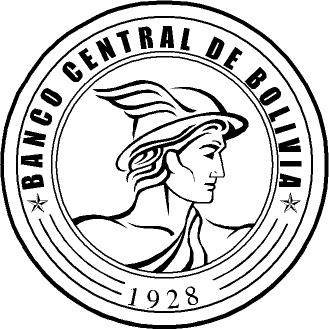 